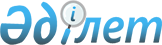 О создании рабочей группы по разработке проекта Соглашения между Правительством Республики Казахстан и Правительством Турецкой Республики об условиях деятельности Международного Казахско-Турецкого университета имени Хожа Ахмеда ЯсавиРаспоряжение Премьер-Министра Республики Казахстан от 4 сентября 2009 года № 129-р

      В целях разработки проекта Соглашения между Правительством Республики Казахстан и Правительством Турецкой Республики об условиях деятельности Международного Казахско-Турецкого университета имени Хожа Ахмеда Ясави (далее - проект Соглашения):



      1. Создать рабочую группу в следующем составе:Туймебаев                   - Министр образования и науки

Жансеит Кансеитович           Республики Казахстан, руководительЖакупов                     - вице-министр образования и науки

Айдар Бексултанович           Республики  Казахстан, заместитель

                              руководителяОмирбаев                    - директор Департамента высшего и

Серик Мауленович              послевузовского образования

                              Министерства образования и науки

                              Республики Казахстан, секретарьБиртанов                    - вице-министр здравоохранения

Елжан Амантаевич              Республики КазахстанИбраимов                    - заместитель председателя Комитета

Калымжан Уалиханович          государственного имущества и

                              приватизации Министерства финансов

                              Республики КазахстанАлимкулов                   - директор Юридического департамента

Рамазан Сихымович             Министерства образования и науки

                              Республики КазахстанКурмангалиева               - директор Департамента развития

Аида Даденовна                социальной сферы Министерства экономики

                              и бюджетного планирования

                              Республики КазахстанТурсынов                    - директор Департамента Европы

Адиль Капанович               Министерства иностранных дел

                              Республики КазахстанКуанышбаев                  - заместитель директора Департамента

Ермек Мекебаевич              международного права и защиты

                              имущественных прав государства

                              Министерства юстиции

                              Республики КазахстанТашимов                     - президент учреждения "Международный

Лесбек Ташимович              Казахско-Турецкий университет имени

                              Хожа Ахмеда Ясави" (по согласованию)Махир Накип                 - первый вице-президент учреждения

                              "Международный Казахско-Турецкий

                              университет имени Хожа Ахмеда Ясави"

                              (по согласованию).

      2. Рабочей группе в срок до 1 октября 2009 года разработать проект Соглашения и в установленном порядке внести в Правительство Республики Казахстан.



      3. Министерству иностранных дел Республики Казахстан совместно с Министерством образования и науки Республики Казахстан обеспечить согласование проекта Соглашения с Турецкой Республикой.      Премьер-Министр

      Республики Казахстан                       К. Масимов
					© 2012. РГП на ПХВ «Институт законодательства и правовой информации Республики Казахстан» Министерства юстиции Республики Казахстан
				